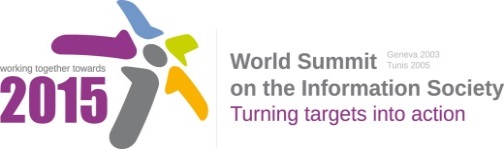 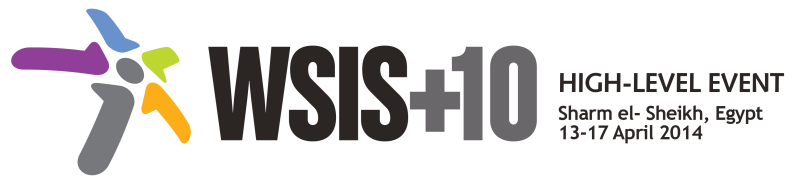 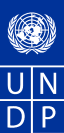 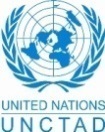 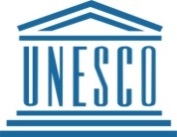 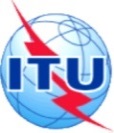 Document Number : WSIS+10/3/13Submission by: Russian Federation, GovernmentPlease note that this is a submission for the Third Physical meeting of the WSIS +10 MPP to be held on the 17th and 18th of February.Draft WSIS+10 Vision for WSIS Beyond 2015С1. The role of public governance authorities and all stakeholders in the promotion of ICTs for development1.	VisionThe effective participation of governments and all stakeholders is vital in developing the Information Society. Through inclusive engagement, cooperation and partnerships, wecollectively strive to provide sustainable and affordable access to information communication technologies (ICTs) and develop the requisite policies, legal and regulatory frameworks to enhance growth of the sector as well as address emerging challenges and opportunities. We strive to set international in the collection and analysis of datasets to induce the transformative changes needed to achieve sustainable development 2.	PillarsEncourage greater regional and international dialogue and collaboration in promoting ICTs for development national ICT policies legal and regulatory frameworks linked to sustainable development goalsthrough an inclusive processFoster greater engagement and cooperation at the national, regional and international levels among all stakeholders through capacity building, research and knowledge sharing for development of the ICT sectorpolicies and frameworks for the development of relevant, timely and accurate data and the effective collection, application and open exchange of the same implement global best practices for the exchange of dataPromote the availability of affordable access to ICT as a key to the success of the  efforts to an information society and bridge emerging inequalities in digital economy3. 	Targetsevelopnational ICT policies, legal and regulatory frameworkswith of stakeholdersthrough an inclusive process; 